Publicado en Cuajimalpa de Morelos el 17/06/2021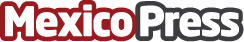 Cotemar entrega apoyo al DIF Carmen  para atender a las familias afectadas por turbonada Como parte de las acciones conjuntas para atender las necesidades de la población de Ciudad del Carmen, afectada por la turbonada del pasado 9 de junio, Grupo Cotemar realizó la donación de 150 cobertores al DIF CarmenDatos de contacto:Israel Ramón Estrada Vidal9383811400Nota de prensa publicada en: https://www.mexicopress.com.mx/cotemar-entrega-apoyo-al-dif-carmen-para_1 Categorías: Solidaridad y cooperación Recursos humanos Campeche Otras Industrias http://www.mexicopress.com.mx